Sejladsbestemmelser til aftenkapsejlads 2023ReglerDer sejles efter ISAF’s og Dansk Sejlunion’s regler for kapsejlads 2021-2024 med de ændringer og tilføjelser, som fremgår af nedenstående.  MålregelDer sejles efter TCC.DommerPer KockSkippermødeAfholdes tirsdag, den 25. april kl 19.00 i FD´s klubhus, hvor sejladsbestemmelser gennemgås.Tilmelding og betalingDeltagergebyret er kr. 300.- pr. båd for både forårs- og efterårssæson. Betaling foretages via MinForening, samtidig med din tilmelding på følgende link:http://www.frederikssundsejlklub.dk/aftenkapsejladsBåde skal være tilmeldte og have betalt deltagergebyr for at deltage.Antal starter og løbssammensætningAlle starter i forhold til løbssammensætning Planlagte sejladser:ForårHver tirsdag i perioden 2.maj – 27. juni 1.start kl. 19.00Første sejlads i maj er TUNE-UP som ikke indgår i pointberegningen.Efterår: Hver tirsdag i perioden 8. august – 26. september. 1. start kl. 19:00, dog kl. 18:00 i september på grund af mørke – første gang den 5. september.Ved målgang efter lanternetændingstiden, er der pligt til at belyse sejlmærke, så dommeren kan identificere båden. Både, der ikke kan identificeres på grund af mørke, vil ikke blive taget i mål.BanerAfhængig af vindretningen kan der vælges forskellige baner. Banevalg og omsejlingsretning til den pågældende sejlads signaleres fra dommerbåden med skilte påtrykt bøjenumre, flag for omsejlingsretning og talstander. Se bøjenumre på banekort.Dagens bane skrives også ud på Facebook ”Kapsejlads Frederikssund” umiddelbart før start.Eksempel på en bane og signaler:Dommerbåden vælger at banen skal gå rundt om bøje 2 + 4 + 5. Banen skal sejles med styrbord rundinger.På dommerbåden signaleres med skilte ”2” – ”4” – ”5” og et grønt signalflag.Cruising både skal sejle én omgang af banen. Kapsejlende både kan/skal sejle flere omgange. Antal omgange signaleres med talstandere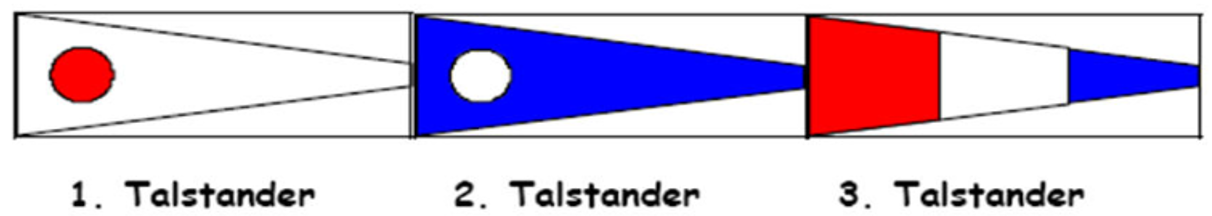 Den røde sideafmærkning syd for Frederikssund Lystbådehavn skal respekteres. Start- og mållinjeStart- og mållinie er mellem dommerbåden (Orange flag) og en udlagt bøje.Både skal holde klar af startlinjen med en afstand på mere end 100m, indtil løbets klarsignalet er afgivet.Af hensyn til dommerbådens sikkerhed kan udlægges et afgrænsningsmærke, som skal betragtes som en del af dommerbåden. Der må ikke sejles mellem afgrænsningsmærket og dommerbåden. Mållinjen vil blive placeret på sidste baneben.StartprocedureDette er et eksempel, det kan ændres hvis dommeren skønner det er bedst for afviklingen af sejladsen Bemærk at løbende har bogstaver og ikke numre! Samt at cruising både starter sidst.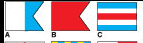 Varselssignal:	5 min før første start, signalflag A og1 lydsignal (ca. kl. 18:55 / 17:55 i september) Klarsignal:	4 min før første start, signalflag P op og 1 lydsignal (ca. kl. 18:56)Ét minutssignal:	1 min før første start, signalflag P ned og 1 lydsignal (ca. kl. 18:59)Første start	Signalflag A ned 1 lydsignal samt Signalflag B op (ca. kl. 19:00)Klarsignal:	4 min før første start, signalflag P op og 1 lydsignal (ca. kl. 19:01)Ét minutssignal:	1 min før første start, signalflag P ned og 1 lydsignal (ca. kl. 19:04)Anden start	Signalflag B ned 1 lydsignal samt Signalflag C op (ca. kl. 19:05)OSV.Løb A for både op til 31 fod signalflag A (Start tidspunkt ca. kl. 19:00 / 18:00 i september)Løb B, for både over 31 fod og hurtigsejlende både signalflag BLøb C, for Cruisingbåde signalflag C TilbagekaldelseSåfremt en eller flere både starter for tidligt, signaleres dette fra dommerbåden ved gentagne lydsignaler samt signalflag X, som vises indtil den/de pågældende både er vendt om, dog højst i 4 minutter efter startsignalet. Generel tilbagekaldelse (omstart) signaleres med 1. lighedsstander og to lydsignaler. Nyt varselssignal gives 5 minutter før ny start og almindelig startprocedure følges.MotorMotor må ikke benyttes efter klarsignalet for bådens start.Det indskærpes, at båden, der gør brug af motor, har fuld vigepligt for alle andre både i sejladsen, så længe motoren er tændt. TidsbegrænsningSeneste tidspunkt for rettidig måltagning er 21:15 (20:15 i september) for samtlige starter.BaneafkortningSåfremt dommerne finder det nødvendigt, kan de afkorte banen et vilkårligt sted i baneforløbet. Afkortningen sker ved, at der umiddelbart inden den forreste båd runder mærket, hvorfra banen skal afkortes, sættes signalflag S og der afgives 2 lydsignaler fra dommerbåden. Herfra sejles der direkte over mållinjen, der passeres i retning som den lige linje fra sidste mærke, hvorfra banen er afkortet.Alternativ strafEn båd, der kan have overtrådt en regel i Regelbogens del 2, mens den kapsejler, kan påtage sig en straf på hændelsestidspunktet. Straffen er 2 strafrunder (jf. Regelbogens §44.2). Forsagede den imidlertid alvorlig skade, eller opnåede den en betydelig fordel i kapsejladsen ved dens regelbrud skal den udgå.AflysningDommere og kapsejladsudvalget kan aflyse en sejlads, hvis det skønnes, at vejrforholdene ikke er egnet til gennemførelse af sejladsen.Dommerne har den endelige afgørelse. Det er de kapsejlendes eget ansvar, hvorvidt man mener, det er forsvarligt at sejle – uanset at en kapsejlads startes. Aflyses en sejlads, udgår denne af serien, og man har stadigvæk en fratrækker jf. ”Pointgivning”. Aflysningen signaleres ved, at der bliver affyret 2 skud fra Marbæk eller Frederikssund Havn senest kl. 18:30 (17:30 i september) og skrives på Facebook ”Kapsejlads Frederikssund”.ProtesterBåde, som protesterer, skal ved anledningen til protesten straks praje båden, der protesteres imod, samt sætte signalflag B eller et rektangulært rødt flag. Umiddelbart efter målgang skal protesten meldes til dommerbåden. Repræsentanter for både impliceret i protester skal (medbringende evt. vidner), være til stede i FD’s klubhus senest tre kvarter efter sidste båd er taget i mål.Der skal, så vidt muligt, benyttes protestskema i forbindelse med protester. Dette skal være indleveret til kapsejladsledelse / protestkomité seneste 1 time efter sidste båd har fuldført. Kan protestskema ikke anvendes, afgives skriftlig protest på andet format jævnfør ovenstående.Protester behandles af kapsejladsudvalgets protestjury.Der bliver ikke behandlet protester i forbindelse med TUNE-UP sejladsen. Såfremt der ikke kan samles et protestudvalg den pågældende aften, hvor protesten er indgivet, kan protesten behandles efterfølgende.Cruisingsejlende både kan ikke protestere mod hinanden eller mod kapsejlende både. Kapsejlende både kan ikke protestere mod cruisingsejlende både. Når en kapsejlende båd møder en båd, der sejler cruisingsejlads gælder de almindelige søvejsregler. I øvrigt henvises der til godt og fornuftigt sømandskab, idet vi sejler for at have det sjovt.Både der udgårBåde der udgår, skal meddele dette til dommerbåden. Hvis muligt, inden der sejles i havn.Ring evt. til dommerbåden på 20206001.PointberegningLavpointsystemet anvendes til pointberegning. Dvs. at hver båds pointtal i serien er summen af dens point i de enkelte sejladser fratrukket det dårligste resultat. Båden med det laveste pointtal i serien vinder. Ved point- og placeringslighed er placeringen i sidste sejlads afgørende (jf. Regelbogens Tillæg A). PræmierDer udsættes præmie for hver tredje tilmeldte båd i hvert løb i forårs- henholdsvis efterårssæsonen. PræmieoverrækkelsePræmieoverrækkelser den 27. juni og den 26. september. I FD´s klubhus med arrangeret fællesspisning eller grill.GOD VINDDommerbåden 